Public School Academy 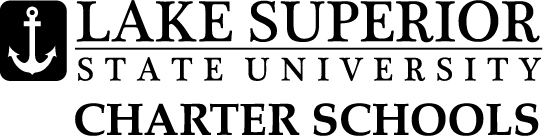 Master Calendar of Reporting RequirementsJuly 1, 2020 – June 30, 2021*All Quarterly Financial Statements are due 45 days after quarter end in Epicenter.Ongoing Reporting RequirementsJuly 1, 2020 – June 30, 2021The following documents do not have a set calendar date; however, they require submission within a certain number of days from board action or other occurrence.Calendar of Additional Reporting Requirements and Critical DatesJuly 1, 2020 – June 30, 2021The following reports Academies must submit to the local ISD, MDE, CEPI and other organizations throughout the year.DUE DATEREPORT DESCRIPTIONREPORT DESCRIPTIONSUBMIT TO:JuneAnnual Organizational Meeting Minutes for 2020-21Annual Organizational Meeting Minutes for 2020-21CSO (EPICENTER)JuneBoard Adopted School Calendar/School Day Schedule.   Board Adopted School Calendar/School Day Schedule.   CSO (EPICENTER)JuneBoard adopted Annual Calendar of Regularly Scheduled Meetings for current year. Board adopted Annual Calendar of Regularly Scheduled Meetings for current year. CSO(EPICENTER)June Board Adopted Annual Operating Budget for the General Fund and School Service Funds for current year.Board Adopted Annual Operating Budget for the General Fund and School Service Funds for current year.CSO(EPICENTER)JuneCopy of Notice of Public Hearing for Annual Operating Budget for current year.  Copy of Notice of Public Hearing for Annual Operating Budget for current year.  CSO(EPICENTER)July DS-4168 Report of Days and Clock Hours of Pupil Instruction for  academic year, if applicable (See MDE website, www.michigan.gov/mde, for MDE due date and form).DS-4168 Report of Days and Clock Hours of Pupil Instruction for  academic year, if applicable (See MDE website, www.michigan.gov/mde, for MDE due date and form).CSO(EPICENTER)JuneBoard Member Annual Conflict of Interest  (should take place at Annual Meeting)Board Member Annual Conflict of Interest  (should take place at Annual Meeting)CSO(EPICENTER)JuneBoard Resolution appointing Chief Administrative Officer for current year.  (Annual Meeting). Board Resolution appointing Chief Administrative Officer for current year.  (Annual Meeting). CSOJuneBoard Resolution appointing Freedom of Information Act Coordinator for current year. (Annual Meeting)Board Resolution appointing Freedom of Information Act Coordinator for current year. (Annual Meeting)CSOJuneBoard Designated Legal Counsel for current year. (Annual Meeting)Board Designated Legal Counsel for current year. (Annual Meeting)CSOAugust4th Quarter Financial Statements – quarter ending 06/30.  4th Quarter Financial Statements – quarter ending 06/30.  CSO(EPICENTER)AugustOrganizational Chart for current year. Organizational Chart for current year. CSOOctoberBoard approved Student Handbook for current year.Board approved Student Handbook for current year.CSO(EPICENTER)OctoberBoard approved Employee Handbook for current year.Board approved Employee Handbook for current year.CSO(EPICENTER)September Copy of District Improvement Plan covering 2020-2021 academic year.(Certification in Epicenter-School Support access in EEM)Copy of District Improvement Plan covering 2020-2021 academic year.(Certification in Epicenter-School Support access in EEM)CSO(EPICENTER)SeptemberBoard RosterBoard RosterCSO(EPICENTER)NovemberStaff Roster QPR Fall ReportStaff Roster QPR Fall ReportCSOOctober Annual Nonprofit Corporation Information Update Annual Nonprofit Corporation Information Update CSO(EPICENTER)NovemberUnaudited Count Day Submission. Unaudited Count Day Submission. CSO(EPICENTER)November 1Audited Financial Statements for fiscal year ending June 30, 2020. (See MDE Website, www.michigan.gov/mdeAudited Financial Statements for fiscal year ending June 30, 2020. (See MDE Website, www.michigan.gov/mdeCSO(EPICENTER)November 1Management Letter (comments and recommendations from independent financial auditor) for fiscal year ending June 30, 2020, if issued.  If a management letter is not issued, a letter from the Academy stating a management letter was not issued is required to be submitted.Management Letter (comments and recommendations from independent financial auditor) for fiscal year ending June 30, 2020, if issued.  If a management letter is not issued, a letter from the Academy stating a management letter was not issued is required to be submitted.CSO(EPICENTER)November 1Annual A-133 Single Audit for year ending June 30, 2020, is required if over $750K in federal funds have been expended.  If a single audit is not necessary, a letter from the Academy stating as such is required to be submitted.Annual A-133 Single Audit for year ending June 30, 2020, is required if over $750K in federal funds have been expended.  If a single audit is not necessary, a letter from the Academy stating as such is required to be submitted.CSO(EPICENTER)November 1st Quarter Financial Statements – quarter ending 09/30.1st Quarter Financial Statements – quarter ending 09/30.CSO(EPICENTER)FebruaryStaff Roster QPR Winter Audit Staff Roster QPR Winter Audit CSOFebruary2nd Quarter Financial Statements – quarter ending 12/31.2nd Quarter Financial Statements – quarter ending 12/31.CSOFebruaryWinter Count Day Submission.  Winter Count Day Submission.  CSO(EPICENTER)April 3rd Quarter Financial Statements – quarter ending 03/31.3rd Quarter Financial Statements – quarter ending 03/31.CSO(EPICENTER)MayNotice of Open Enrollment & Lottery Process or Open Enrollment & Lottery Process Board Policy for next school year.   Notice of Open Enrollment & Lottery Process or Open Enrollment & Lottery Process Board Policy for next school year.   CSO(EPICENTER)June Board Approved Amended Budget for 2020-2021 fiscal year (or statement that budget has been reviewed and no amendment was needed).Board Approved Amended Budget for 2020-2021 fiscal year (or statement that budget has been reviewed and no amendment was needed).        CSO(EPICENTER)JuneBoard adopted Letter of Engagement for year ending June 30, 2021, independent financial audit.Board adopted Letter of Engagement for year ending June 30, 2021, independent financial audit.        CSO(EPICENTER)DUE DATEREPORT DESCRIPTIONSUBMIT TO:Date notice is postedAcademy Board Meeting Record of Postings – cancellations, changes, special meetings, emergency etc.  Must include time and date of actual posting.CSO(EPICENTER)8 days after Board meetingProposed Academy Board Meeting Minutes and Resolutions of regular, special & emergency board meetings.CSO(EPICENTER)5 days after Board approvalApproved Academy Board Meeting Minutes and Resolutions of regular, special & emergency board meetings.CSO(EPICENTER)30 business days after board approvalBoard Adopted Annual Operating Budget for 2020-2021 including Salary/Compensation Transparency Reporting to be available on school website per the State School Aid Act as amended No submission needed.10  days after Board approvalOath of Office and written acceptance for each Board Member.CSOQuarterly in Epicenter Board adopted Amended Budget and General Appropriations Resolution.CSO10 days of receiptCorrespondence received from the Michigan Department /State Board of Education requiring a formal response.CSO10 days of receiptCorrespondence received from the Health Department requiring a formal response.CSO10 days of receiptWritten notice of litigation or formal proceedings involving the Academy.CSO30 days prior to board executionBoard proposed draft Educational Management Company Agreements or Amendments thereto.CSO5 business days of receiptRequest and Responses to Freedom of Information Requests.CSODUE DATEREPORT DESCRIPTIONSUBMIT TO:JulyMunicipal Finance Qualifying Statement, if applicable (online submission).MI Dept of Treasury-MFATBDStudent Count Day for State Aid F.T.E.No submission required.September SE-4096 Special Education Actual Cost Report (Contact ISD for due date).  ISD(EPICENTER)October Eye Protection Certificate (#4527 Certification of Eye Protective Devices Electronic Grant System [MEGS] if applicable).CEPIOctober Certification of Constitutionally Protected Prayer.MDE(EPICENTER)October SE-4094 Transportation Expenditure Report (Contact ISD for due date).ISD(EPICENTER)NovemberTeacher Certification/Criminal Background Check/Unprofessional Conduct. This is an onsite review scheduled and conducted by Quality Performance Resource Group.  No submission required.No submission needed.November Deadline for MEIS/Single Record Student Database (“SRSD”) electronic file (Contact the local ISD for due date.)CEPINovemberDeadline for Immunization Records Report – IP100.  (Contact Health Dept. for due date).Local Health Dept.(EPICENTER)November Deadline for electronic submission to the Financial Information Database (FID, formerly known as the Form B).  State aid will be withheld if the submission is not successful. CEPIDecemberSpecial Education Count on MI-CIS.  Special education data must be current and updated in the Michigan Compliance and Information System (MI-CIS).  This information is used to determine funding for next year (Contact local ISD for due date).ISDDecemberRegistry of Educational Personnel (REP) Submission.CEPI(EPICENTER)JanuaryTeacher Certification/Criminal Background Check/Unprofessional Conduct.   This is an onsite review scheduled and conducted by Quality Performance Resource Group.  No submission required.No submission required.FebruaryDeadline for Immunization Record Report – IP100 (Contact Health Dept. for due date).  A financial penalty of 5% of a school’s state aid allocation can be assessed if the immunization rate is not at 90% or above.Local Health Dept.TBDSupplemental Student Count for State Aid F.T.E.No submission required.MarchFS-4731-C – Count of Membership Pupils eligible for free/reduced breakfast, lunch or milk (official date TBD).MDEMarch MEIS/Single Record Student Database (“SRSD”) electronic file (Contact local ISD for due date.)ISD, CEPIMayTeacher Certification/ Criminal Background Check/Unprofessional Conduct.  This is an onsite review scheduled and conducted by Quality Performance Resource Group.  No submission required.No submission required.JuneMEIS/ Single Record Student Database (“SRSD”) electronic file (Contact local ISD for due date).ISD, CEPIJune Registry of Educational Personnel (REP).CEPIJune School Infrastructure Database (SID).CEPI